Матеріально-технічне забезпечення закладу освіти 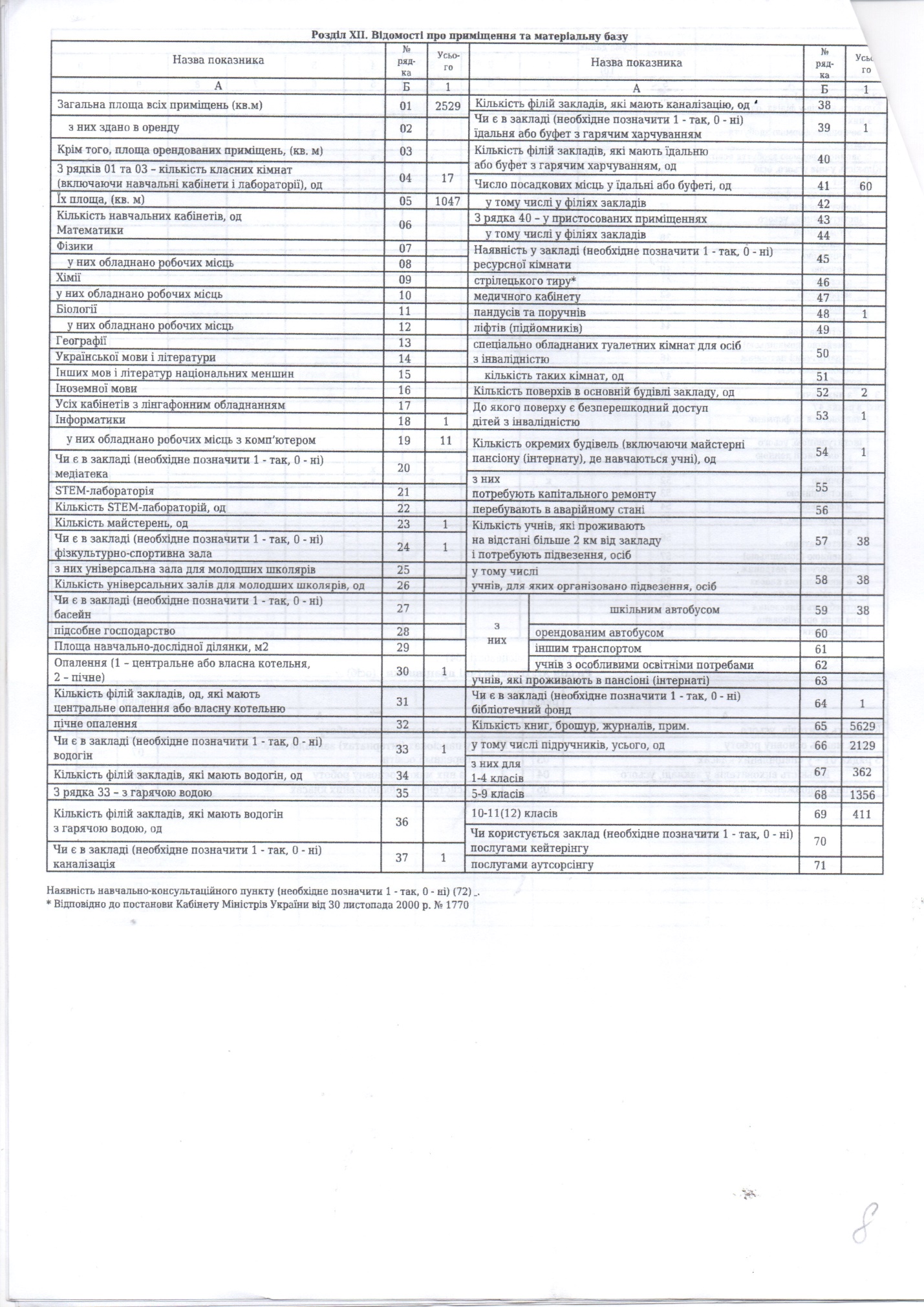 